Osnovna škola – Scuola elementare RIVARELA
Emonijska  4, 52466 Novigrad – Cittanova
Email: ured@os-rivarela-novigrad.skole.hr
Tel: +385(0) 52 757 005 / +385(0) 52 758 602 Fax: +385(0) 52 757 218
OIB: 27267656235
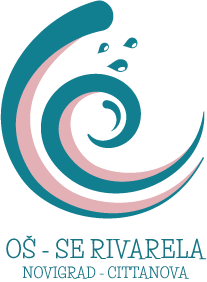 KLASA: UR.BROJ:  Novigrad, rujan 2017. Temeljem čl.24. st.2. Pravilnika o načinu postupanja odgojno obrazovnih radnika školskih ustanova u poduzimanju  mjera zaštite prava učenika te prijave svakog kršenja nadležnim tijelima, ravnateljica Osnovne škole – Scuole elementare RIVARELA podnosi I Z V J E Š Ć EO STANJU SIGURNOSTI, PROVOĐENJU PREVENTIVNIH PROGRAMA TE  MJERAMA PODUZETIM U CILJU ZAŠTITE PRAVA UČENIKAProgram sigurnosti u školiOsnovna škola – Scuola elementare RIVARELA djeluje na području zaštite sigurnosti zaposlenika i učenika u suradnji s tvrtkom ELKRON, Ul.Giardini 2, 52 100 Pula. OIB: 29712872460.U spomenutoj suradnji poduzete su preventivne mjere za siguran boravak u Školi. Svake dvije godine provodi se revizija Procjene opasnosti u školi i vježba evakuacije i to u slučajevima potresa, požara i slično.Posljednja vježba evakuacije održana je 17. prosinca 2015. godine.U skladu sa Nacrtom nalijepljene su oznake za evakuacijske putove.Sastavljeno je Izvješće po kojem će se otkloniti preostale nepravilnosti (panic svjetla, zvono).U 2016. godini nije zabilježen niti jedan slučaj ozljede na radu.Sukladno Kućnom redu Škole, organizirano je svakodnevno dežurstvo učitelja.Raspored dežurstva učitelja nalazi se na oglasnim pločama Škole i na web stranici Škole. Svi djelatnici s ugovorom na  neodređeno vrijeme položili su ispite zaštite na radu osim dvije novozaposlene djelatnice koje će ispit polagati u drugoj polovici siječnja. Provođenje preventivnih programaPreventivni programi OŠ - SE RIVARELA Novigrad - Cittanova za školsku godinu  2016./2017. planirani su Godišnjim planom i programom rada škole, Školskim kurikulumom, Planom rada razrednika te stručnih suradnica škole.Programi se provode u sklopu redovne nastave, sata razrednika, školskih ili razrednih projekata, predavanja, radionica te drugih aktivnosti koje organizira školska ustanova u suradnji s institucijama. Tematski je program prevencije vezan za zaštitu zdravlja učenika, prevenciju ovisnosti i nasilja među djecom i mladima.  Zaštita zdravlja učenikaU sklopu univerzalnih programa prevencije usmjerenih na čitavu populaciju učenika u ovoj školskoj godini u svim razredima provode se moduli propisani Nastavnim planom i programom zdravstvenog odgoja za osnovne i srednje škole. Sukladno uputama Ministarstva znanosti i obrazovanja, Zdravstveni odgoj se u najvećem dijelu realizira na satovima razrednog odjela, a dijelom i kroz predmete: priroda i društvo, priroda, biologija, tjelesna i zdravstvena kultura. Učenici, uglavnom radioničkim putem, prolaze kroz 4 modula: živjeti zdravo, prevencija nasilničkog ponašanja, prevencija ovisnosti, spolna i rodna ravnopravnost i odgovorno spolno ponašanje.Zdravstvena zaštita učenika provedena je prema planu kalendara cijepljenja i sistematskih pregleda. Program obveznih specifičnih i preventivnih mjera nije se promijenio od prošle školske  godine, osim što se od ove školske godine u 8. razrede uvodi neobavezno (dobrovoljno) cijepljenje protiv HPV-a za djevojčice i dječake uz informirani pristanak roditelja. U drugom polugodištu odrađeni su: sistematski pregledi: - prije upisa u 1. razredi       - za 5. razred kontrolni pregledi-prema indikaciji tijekom cijele godinenamjenski pregledi-preseljenje iz druge škole, utvrđivanje zdravstvene sposobnosti u vezi odlaska na organizirani odmor, pregledi prije cijepljenja, pregledi u svrhu utvrđivanja zdravstvenog stanja za bavljenje sportskim aktivnostima u školskim sportskim klubovima (12.-3. mj. - uz prethodnu najavu barem 1 tjedan ranije).screening pregledi: - praćenje rasta i razvoja: mjerenja TT, TV i  ITM u 1., 3., 5., 6. i 8. r.     - vid 1., 3., 5. i 8. r. ( uz screening pregled u 3. r. i u sklopu sistematskih pregleda u        1.,5. i 8.r.)          - utvrđivanje poremećaja sluha audiometrom 7.r. (1. i 2.polugodište, 12. mj, 1.- 3. mj.)2.2. Prevencija nasilja među učenicima Na ovom području održane su sljedeće aktivnosti i radionice: 27.1.2017. Dan sjećanja na Holokaust i sprječavanja zločina protiv čovječnosti (nositelji aktivnost: Rozana Brezac Radović i Rasim Mandžuka): obilježen je na satovima povijesti s učiteljicom Rozanom Brezac-Radović i učiteljem Rasimom Mandžukom kroz razgovor i izradu tematskih plakata.8.2.2017. Međunarodni dan sigurnijeg Interneta (nositeljice aktivnosti: Sara Findrik i Josipa Debeljak)::Moderna tehnologija nam olakšava učenje i ispunjavanje školskih obaveza, ali je i puna opasnosti i ljudi s lošim namjerama. Iz toga razloga povodom Međunarodnog dana sigurnijeg Interneta pozvali smo profesoricu Vesnu Brnadić-Lončar koja je učenike i učenice petog i šestih razreda upoznala s potencijalnim opasnostima Interneta i načinima na koji mogu zaštiti svoje podatke na mreži. Učenici su zainteresirano pratili i sudjelovali u predavanju.Dan ružičastih majica (nositeljice aktivnosti: učitelji I učiteljice, Sara Findrik i Josipa Debeljak): obilježavanju Dana ružičastih majica, poznatijeg kao Pink Shirt Day, pridružila se i naša škola. Svi su učenici i nastavnici posljednje srijede u veljači ružičastom bojom obilježili Dan borbe protiv vršnjačkog nasilja. Školski su prostori prigodno i poticajno uređeni, a učenici su u hodu ispisivali poruke tolerancije. Petaši su sami osmislili dramske improvizacije na temu vršnjačkog nasilja, javno progovorili o vlastitim iskustvima iz školskog života, ispunili anketu o toleranciji i različitosti. Podsjetimo, Ideja je nastala u znak protesta zbog incidenta koji se dogodio u jednoj školi. Inicijativom školskih kolega riješeno je sustavno zlostavljanje dječaka, kao podrška u liječenju teško bolesne majke. Ružičaste majice, koje su solidarno s dječakom nosili njegovi školski kolege, postale su prepoznatljiv simbol inicijative, i kasnije, međunarodno prepoznate obljetnice. 21.3.2017. Međunarodni dan osoba s Down sindromom (nositeljice aktivnosti: Sara Findrik i Ljiljana Kostić): Down Syndrome International (DSI) je službeno odredio datum 21. ožujak kako bi označio jedinstvenost Down sindroma u potrostručenju (trisomiji) 21. kromosoma. Simbol tog dana su rasparene šarene čarape jer osobe s Down sindromom imaju teškoća s uparivanjem. Nošenjem šarenih čarapa pokazuje se podrška borbi osoba s Down sindromom kako bi se što bolje integrirali u naše društvo. I mi smo u znak podrške sudjelovali u obilježavanju ovog dana kako bi zajedno doprinijeli senzibilizaciji javnosti!u 4. Razrednima održane su radionice na temu: ‘’Ljutnja – emocija koju posebno (ne)volimo. Nositeljica akitvnosti bila je psihologinja, a cilj je bio naučiti djecu da prepoznaju emociju ljutnje i da ju izraze na prikladan način. Učenici su se također upoznali s nekoliko tehnika opuštanja koje mogu primijeniti u situacijama kada su ljuto. Pedagoginja je u 3. i 6. Razrednima održala radionice na temu prava djece, i drugi ciklus radionica o Hrabrom telefonu. Prevencija ovisnosti i rizičnih ponašanja24.2.2017. -  Spolno prenosive bolesti. U suradnji s udrugom Zdravi novigrad održano je predavanje za 8. Razrede na temu spolno prenosivih bolesti. Predavanje je održala doktorica školske medicine Danijela Beaković, 24.3.2017. - Zdrav za 5 (nositeljica aktivnosti: Josipa Debeljak) Policijski službenik Odjela prevencije Vlatko Možar je u sklopu projekta "Zdrav za 5" održao predavanje u našoj školi o prevenciji zloupotrebe alkohola. Predavanje je održano u petak 24. ožujka, a na njemu su prisustvovali učenici osmog razreda. Svrha projekta je: prevencija ovisnosti te promocija pro-socijalnog, preventivnog i zaštitnog djelovanja uz razvijanje socio-emocionalnih vještina kod djece i mladeži; podizanje razine svijesti o vlastitoj ulozi u očuvanju životne, školske i radne okoline; podizanje razine samosvijesti o odgovornosti u očuvanju vlastitog i tuđeg zdravlja i sigurnosti.Popis radionica i tema koje se obrađuju na satima razrednog odjela: 1. razred – Važnost redovitog tjelesnog vježbanja, Naše vrijednosti – Valentinovo, Oprez u svakodnevnom životu -  računalne igrice, Izrada čestitiki povodom dana žena, Priroda i ja, Zasadimo naše cvijeće, Moja najdraža slikovnica, Obilježavanje Dana planeta Zemlje, Proljeće, igra, oprez, Lijekovi u našem okruženju, Ususret ljetu2. razredi –Računalne igrice – oprez u svakodnevnom životu, Ponašanje u školi, Moje dobre strane, Osnovne strukture gibanja, Rješavanje problema, Odgovorno ponašanje, Sličnosti i razlike, Kako sačuvati zdravlje, Naša prava i dužnosti, Priroda i ja, Dječja prava, Ponašanje prema djeci i odraslima, Odgovornost za zdravlje i odgovorno ponašanje, Zdravlje i bolest, Razvrstavamo otpad, Opasnost na internetu, Briga za životinje, Dani Velikog Jože, Odgovorno ponašanje u školi, domu i javnim prostorima, Kako provesti ljetne praznike?3. razred – Ostvari ono što želiš, Kako uspješno učiti, Duševno i opće zdravlje, Humano ponašanje-prevencija nasilničkog ponašanja, Valentinovo, Poštivanje pravila i autoriteta, Pokladni običaji u mom zavičaju, Odgovornost i poštivanje prema vlastitom tijelu, Dječja prava, Prošlost moga grada, Voda – život znači, Voda – najzdravije piće, Kako urediti školsko dvorište, Proljeće u mom gradu, Ponašanje i naše zdravlje, Razvoj ljudskog tijela4. razred – Poželjna ponašanja – mirno rješavanje sukoba, Božićni običaji u mojoj domovini, Mediji i sredstva ovisnosti, Razvoj samopouzdanja, Rast i razvoj ljudskog tijela od začeća do puberteta, Osobna odgovornost za zdravlje i odgovorno ponašanje, Valentinovo, Životne vještine- obilježavanje Dana svjesnosti o nasilju u školi, Mediji i sredstva ovisnosti, Rodne uloge u obitelji, Razlika između spola i roda u društvu i školi, Priroda i ja, Štedimo energiju, Identitet – moj zavičaj, Radionica:“Ljutnja“ – emocija koju posebno (ne) volimo, Samostalno učenje i učenje s prijateljima, Predavanje „Mala škola vožnje“, Majčin dan i Dan obitelji, Odgovoran odnos prema sebi i drugima, To smo mi (radionica)5. razredi - Nasilje na internetu, Dan ružičastih majica, Valentinovo, Dan žena, Svjetski dan Downovog sindroma, Dan planeta zemlje, Obilježen praznik rada, Pripreme za eskurziju, Ekološko obrazovanje6. razredi – Promocija odgovornog ponašanja, Utjecaj medija i vršnjaka prema sredstvima ovisnosti, Valentinovo, Suradničko učenje, Dječja prava, Emocije u vršnjačkim odnosima, Običaji i tradicije, Dan planeta zemlje, Predavanje: Poznaješ li Crveni Križ, Radionica: Komunikacija u sukobu i upravljanje bijesom, Predavanje: Vršnjačko nasilje, Odolijevanje pritisku vršnjaka – zauzimanje za sebe, Radopnica – Razred kao zajednica, Živjeti zdravo, Radionica: Sukob i suradnja, Odnos prema novcu7. razredi –  Živjeti zdravo, Dan UNICEF-a, Valentinovo, Ljubav i spolno sazrijevanje, spolna ravnopravnost, Običaji moga grada, Dan žena, Dan hrvatskog jezika, Uređujemo naš dio okoliša škole, Ovisnosti, Ususret blagdanima, Dan planeta Zemlje, Nasilničko ponašanje, Ponašanje u školi, Što mi se ne/sviđa u postupcima odraslih, Pubertet – što mi se događa, Pretilost, Razgovor i diskusija o prijateljskim odnosima – tko mi je pravi prijatelj i zbog čega, Sigurno surfanje – stop nasilju i govoru mržnje, Nasilje na internetu, Uvredljive poruke-tolerancija u društvu, Približava se kraj školske godine, učimo li dovoljno?, Kako je protekla ova školska godina i kakve smo rezultate postigli?, Pred nama su ljetni praznici8. razredi –Odgovorno spolno ponašanje, Rizici ranih seksualnih odnosa, Valentinovo, Poštujemo različitosti i prilagođavamo se jedan drugome, Razgovaramo o humanosti među spolovima i poštivanju prava na vlastiti životni izbor i put, Vježbanje socijalnih vještina za tinejdžere, Dan žena, Razgovor o tome što učenici očekuju od društva, a što on od njih, Osobna odgovornost za zdravlje i odgovorno ponašanje, Ususret blagdanima, Dan planeta Zemlje, Predavanje: Zdrav za 5, Približava se kraj školske godine, učimo li dovoljno?, PredavanjeRazgovor o proteklom školovanju, što bi promijenili, a što ne bi?, Važnost samopoštovanja, asertivnosti i osobnog integriteta u odgovornom odlučivanju, Upisi u srednje škole prema propisanim kriterijima Ministarstva, Kako je protekla školska godina i kakve smo rezultate postigli?Zaključak U sve gore navedene aktivnosti vezane uz sprečavanje nasilja među djecom i sprečavanje ovisnosti i ostalih rizičnih ponašnaja kod djece nužno je uključiti djecu i mlade te roditelje, zakonske zastupnike, odgojno-obrazovne djelatnike i ostale stručne osobe kao aktivne sudionike i partnere, kako bi se dugoročno promicala načela nenasilja i zdravih izbora ponašanja kao preduvjeta kvalitetnog i sigurnog odrastanja djece.                                                                                              Ravnateljica:                                                                                             Davorka Parmač, prof.